[Name]Persönliches Journal[Wenn Sie den Platzhaltertext auf dieser Seite ersetzen möchten, markieren Sie eine Textzeile, und beginnen Sie mit der Eingabe.][Datum][Legen Sie gleich los][Wenn Sie Text markieren, um ihn zu kopieren oder zu bearbeiten, schließen Sie am besten keine Leerzeichen rechts der Zeichen in die Markierung ein. Wenn Sie das Beispielfoto unten durch ein eigenes Foto ersetzen möchten, löschen Sie es. Klicken Sie dann auf der Registerkarte "Einfügen" auf "Bilder".]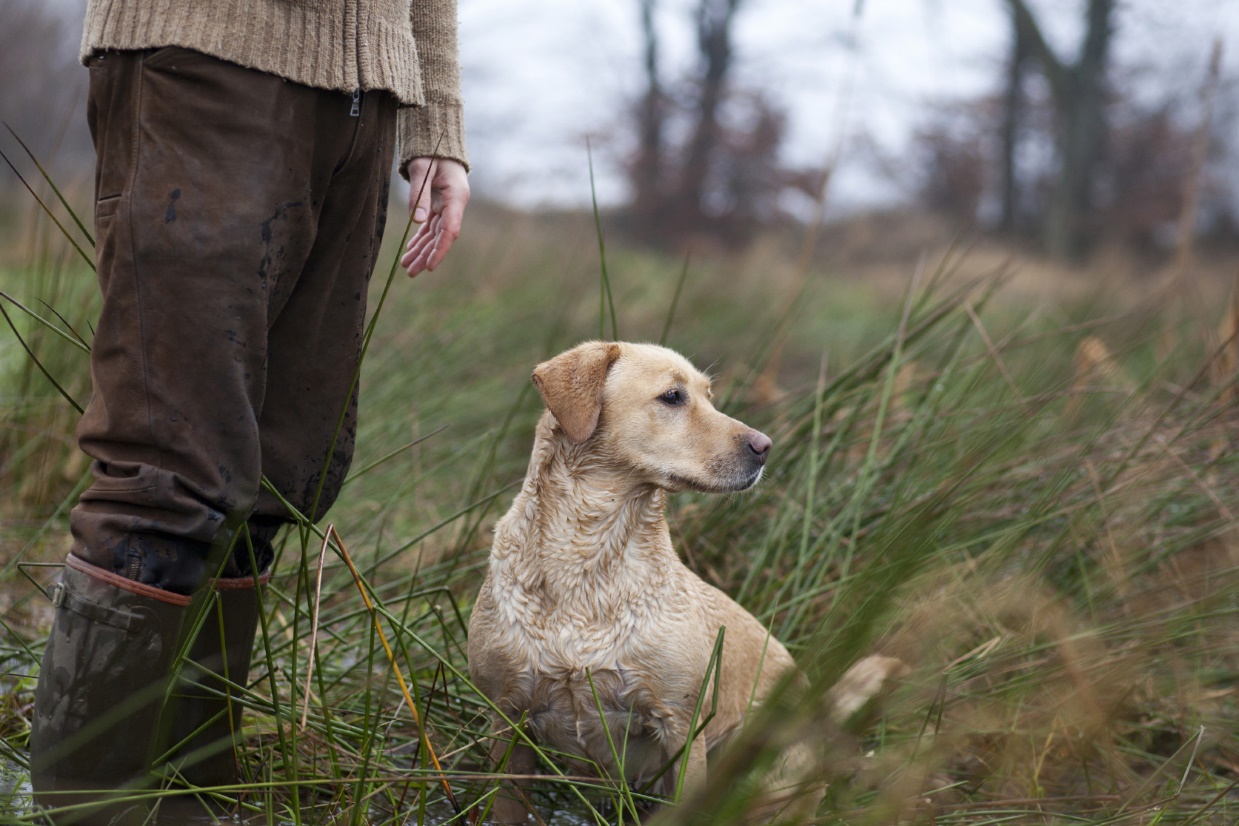 